8 februari 2018, Stadstheater Arnhem8 februari 2018, Stadstheater Arnhem8 februari 2018, Stadstheater Arnhem8 februari 2018, Stadstheater Arnhem8 februari 2018, Stadstheater ArnhemNVK JubileumsymposiumVluchtelingenNVK JubileumsymposiumVluchtelingenNVK JubileumsymposiumVluchtelingenNVK JubileumsymposiumVluchtelingenNVK JubileumsymposiumVluchtelingenAls er één groep kinderen in Nederland is die uiterst kwetsbaar is, dan zijn het wel vluchtelingenkinderen. Deze kinderen hebben vaak zowel somatische als psychosociale klachten. Hiermee moeten ze in een ander land met een andere taal en cultuur en een ander zorgstelsel opgroeien tot stabiele volwassenen. Het goed opvangen en begeleiden van vluchtelingenkinderen is dan ook van groot belang en een taak van de hele zorgketen voor kinderen. ProgrammaDagvoorzitter: Leonoor Holtslag
Als er één groep kinderen in Nederland is die uiterst kwetsbaar is, dan zijn het wel vluchtelingenkinderen. Deze kinderen hebben vaak zowel somatische als psychosociale klachten. Hiermee moeten ze in een ander land met een andere taal en cultuur en een ander zorgstelsel opgroeien tot stabiele volwassenen. Het goed opvangen en begeleiden van vluchtelingenkinderen is dan ook van groot belang en een taak van de hele zorgketen voor kinderen. ProgrammaDagvoorzitter: Leonoor Holtslag
Als er één groep kinderen in Nederland is die uiterst kwetsbaar is, dan zijn het wel vluchtelingenkinderen. Deze kinderen hebben vaak zowel somatische als psychosociale klachten. Hiermee moeten ze in een ander land met een andere taal en cultuur en een ander zorgstelsel opgroeien tot stabiele volwassenen. Het goed opvangen en begeleiden van vluchtelingenkinderen is dan ook van groot belang en een taak van de hele zorgketen voor kinderen. ProgrammaDagvoorzitter: Leonoor Holtslag
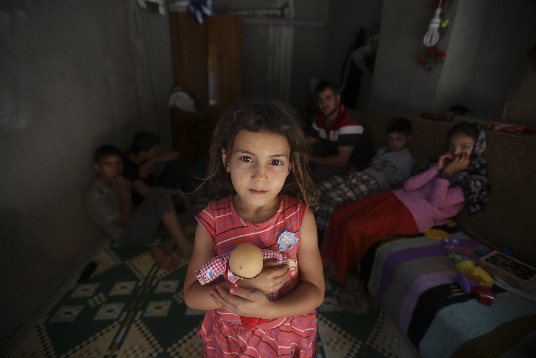 12.15 uur13.00 uur13.15 uur13.35 uur13.55 uur14.15 uur14.40 uur15.00 uur15.30–16.20 uur+ 16.20–17.05 uur17.05 uur12.15 uur13.00 uur13.15 uur13.35 uur13.55 uur14.15 uur14.40 uur15.00 uur15.30–16.20 uur+ 16.20–17.05 uur17.05 uurRegistratie en ontvangst met koffie en broodjesOpening symposiumProf.dr. Hans van Goudoever, kinderarts, hoofd Emma Kinderziekenhuis, AmsterdamGevolgen van oorlog op de gezondheid van kinderen in Noord-Syrië:
ervaring van Artsen Zonder GrenzenMaartje Hoetjes, Medical Emergency Manager of the MSF-OCA Emergency DeskSyrische impressieDr. Mahmoud Alkhalaf, Syrisch kinderartsDr. Albertine Baauw, kinderarts, MScPH, Arts Internationale Gezondheids-zorg en TropengeneeskundeDe jeugdgezondheidszorg en het gevluchte kindJanna van der Zand, jeugdarts KNMG i.o.Absoluut of relatief? Gezondheidsrisico's en wat doe je ermee?Dr. Simone Goosen, epidemioloog en beleidsmedewerker, GGD GHOR NederlandKomt een vluchtelingenkind op je spreekuur…Dr. Albertine BaauwPauzeWorkshoprondes (u kunt kiezen uit workshop A, B, C of D en dus twee workshops bijwonen)A. 	Ketenzorg, een voor allen, allen voor een	o.l.v. dr. Albertine Baauw, dr. Lenneke Schrier, AIOS kindergeneeskunde LUMC, lid EAP, Sandra Mustert, teammanager Jeugdgezondheidszorg GGD/regiocoördinator project Gezondheid  statushouders, Ondersteuningsprogramma asielzoekers en vluchtelingen, OTAV/VNGB. 	Vreemde vogels - omgaan met barrieres en ziektebeleving van vluchtelingen
o.l.v. Mohamed Ben Ayad, Iman/geestelijk verzorger VUmcC. 	Mental Health Interventions for Refugee Children*
o.l.v. dr. Irma Hein, kinder- en jeugdpsychiater / postdoc onderzoeker AMC Amsterdam, afdeling Kinder- en Jeugdpsychiatrie en de Bascule, afdeling Centrum Trauma en GezinD. 	Nieuwkomers en havermoutpap	o.l.v. dr. Monique L'hoir, gezondheidsbevorderaar, beleidsadviseur innovatie, GGDNOG & Wageningen Universiteit (WUR) en Sunay Nuraydin, gezondheidsbevorderaar voor mensen met een niet-Westerse achtergrond, GGDNOG“Vermijd de file”-borrelRegistratie en ontvangst met koffie en broodjesOpening symposiumProf.dr. Hans van Goudoever, kinderarts, hoofd Emma Kinderziekenhuis, AmsterdamGevolgen van oorlog op de gezondheid van kinderen in Noord-Syrië:
ervaring van Artsen Zonder GrenzenMaartje Hoetjes, Medical Emergency Manager of the MSF-OCA Emergency DeskSyrische impressieDr. Mahmoud Alkhalaf, Syrisch kinderartsDr. Albertine Baauw, kinderarts, MScPH, Arts Internationale Gezondheids-zorg en TropengeneeskundeDe jeugdgezondheidszorg en het gevluchte kindJanna van der Zand, jeugdarts KNMG i.o.Absoluut of relatief? Gezondheidsrisico's en wat doe je ermee?Dr. Simone Goosen, epidemioloog en beleidsmedewerker, GGD GHOR NederlandKomt een vluchtelingenkind op je spreekuur…Dr. Albertine BaauwPauzeWorkshoprondes (u kunt kiezen uit workshop A, B, C of D en dus twee workshops bijwonen)A. 	Ketenzorg, een voor allen, allen voor een	o.l.v. dr. Albertine Baauw, dr. Lenneke Schrier, AIOS kindergeneeskunde LUMC, lid EAP, Sandra Mustert, teammanager Jeugdgezondheidszorg GGD/regiocoördinator project Gezondheid  statushouders, Ondersteuningsprogramma asielzoekers en vluchtelingen, OTAV/VNGB. 	Vreemde vogels - omgaan met barrieres en ziektebeleving van vluchtelingen
o.l.v. Mohamed Ben Ayad, Iman/geestelijk verzorger VUmcC. 	Mental Health Interventions for Refugee Children*
o.l.v. dr. Irma Hein, kinder- en jeugdpsychiater / postdoc onderzoeker AMC Amsterdam, afdeling Kinder- en Jeugdpsychiatrie en de Bascule, afdeling Centrum Trauma en GezinD. 	Nieuwkomers en havermoutpap	o.l.v. dr. Monique L'hoir, gezondheidsbevorderaar, beleidsadviseur innovatie, GGDNOG & Wageningen Universiteit (WUR) en Sunay Nuraydin, gezondheidsbevorderaar voor mensen met een niet-Westerse achtergrond, GGDNOG“Vermijd de file”-borrelRegistratie en ontvangst met koffie en broodjesOpening symposiumProf.dr. Hans van Goudoever, kinderarts, hoofd Emma Kinderziekenhuis, AmsterdamGevolgen van oorlog op de gezondheid van kinderen in Noord-Syrië:
ervaring van Artsen Zonder GrenzenMaartje Hoetjes, Medical Emergency Manager of the MSF-OCA Emergency DeskSyrische impressieDr. Mahmoud Alkhalaf, Syrisch kinderartsDr. Albertine Baauw, kinderarts, MScPH, Arts Internationale Gezondheids-zorg en TropengeneeskundeDe jeugdgezondheidszorg en het gevluchte kindJanna van der Zand, jeugdarts KNMG i.o.Absoluut of relatief? Gezondheidsrisico's en wat doe je ermee?Dr. Simone Goosen, epidemioloog en beleidsmedewerker, GGD GHOR NederlandKomt een vluchtelingenkind op je spreekuur…Dr. Albertine BaauwPauzeWorkshoprondes (u kunt kiezen uit workshop A, B, C of D en dus twee workshops bijwonen)A. 	Ketenzorg, een voor allen, allen voor een	o.l.v. dr. Albertine Baauw, dr. Lenneke Schrier, AIOS kindergeneeskunde LUMC, lid EAP, Sandra Mustert, teammanager Jeugdgezondheidszorg GGD/regiocoördinator project Gezondheid  statushouders, Ondersteuningsprogramma asielzoekers en vluchtelingen, OTAV/VNGB. 	Vreemde vogels - omgaan met barrieres en ziektebeleving van vluchtelingen
o.l.v. Mohamed Ben Ayad, Iman/geestelijk verzorger VUmcC. 	Mental Health Interventions for Refugee Children*
o.l.v. dr. Irma Hein, kinder- en jeugdpsychiater / postdoc onderzoeker AMC Amsterdam, afdeling Kinder- en Jeugdpsychiatrie en de Bascule, afdeling Centrum Trauma en GezinD. 	Nieuwkomers en havermoutpap	o.l.v. dr. Monique L'hoir, gezondheidsbevorderaar, beleidsadviseur innovatie, GGDNOG & Wageningen Universiteit (WUR) en Sunay Nuraydin, gezondheidsbevorderaar voor mensen met een niet-Westerse achtergrond, GGDNOG“Vermijd de file”-borrelRegistratie en ontvangst met koffie en broodjesOpening symposiumProf.dr. Hans van Goudoever, kinderarts, hoofd Emma Kinderziekenhuis, AmsterdamGevolgen van oorlog op de gezondheid van kinderen in Noord-Syrië:
ervaring van Artsen Zonder GrenzenMaartje Hoetjes, Medical Emergency Manager of the MSF-OCA Emergency DeskSyrische impressieDr. Mahmoud Alkhalaf, Syrisch kinderartsDr. Albertine Baauw, kinderarts, MScPH, Arts Internationale Gezondheids-zorg en TropengeneeskundeDe jeugdgezondheidszorg en het gevluchte kindJanna van der Zand, jeugdarts KNMG i.o.Absoluut of relatief? Gezondheidsrisico's en wat doe je ermee?Dr. Simone Goosen, epidemioloog en beleidsmedewerker, GGD GHOR NederlandKomt een vluchtelingenkind op je spreekuur…Dr. Albertine BaauwPauzeWorkshoprondes (u kunt kiezen uit workshop A, B, C of D en dus twee workshops bijwonen)A. 	Ketenzorg, een voor allen, allen voor een	o.l.v. dr. Albertine Baauw, dr. Lenneke Schrier, AIOS kindergeneeskunde LUMC, lid EAP, Sandra Mustert, teammanager Jeugdgezondheidszorg GGD/regiocoördinator project Gezondheid  statushouders, Ondersteuningsprogramma asielzoekers en vluchtelingen, OTAV/VNGB. 	Vreemde vogels - omgaan met barrieres en ziektebeleving van vluchtelingen
o.l.v. Mohamed Ben Ayad, Iman/geestelijk verzorger VUmcC. 	Mental Health Interventions for Refugee Children*
o.l.v. dr. Irma Hein, kinder- en jeugdpsychiater / postdoc onderzoeker AMC Amsterdam, afdeling Kinder- en Jeugdpsychiatrie en de Bascule, afdeling Centrum Trauma en GezinD. 	Nieuwkomers en havermoutpap	o.l.v. dr. Monique L'hoir, gezondheidsbevorderaar, beleidsadviseur innovatie, GGDNOG & Wageningen Universiteit (WUR) en Sunay Nuraydin, gezondheidsbevorderaar voor mensen met een niet-Westerse achtergrond, GGDNOG“Vermijd de file”-borrel*wanneer u zich opgeeft voor het symposium zal u via de mail worden benaderd met de vraag of u een casus over een patiënt met psychische klachten heeft die u zou willen bespreken tijdens de workshop van dr. Hein (workshop C). U kunt hierbij bijvoorbeeld denken aan: 'ik had een patiënt/cliënt met bepaalde symptomen: moet ik denken aan een angststoornis/depressie/etc’.?' Of: ik heb een vermoeden van een psychische/psychiatrische stoornis. Hoe moet ik dit aankaarten? Naar wie moet ik verwijzen? De casus kan dan eventueel tijdens de workshop worden besproken.Voor wie?Kinderartsen, jeugdartsen, tropenartsen, Artsen Internationale Gezondheidszorg en Tropengeneeskunde, wijk-, kinder- en jeugdverpleegkundigen, medewerkers van COA en andere belangstellenden.AccreditatieAangevraagd bij NVK, ABSG (AJN), VSR, Kwaliteitsregister V&V
(Bij voldoende belangstelling: NVTG, AIGT en SICH)LocatieStadstheater ArnhemVelperbinnensingel 10Arnhem*wanneer u zich opgeeft voor het symposium zal u via de mail worden benaderd met de vraag of u een casus over een patiënt met psychische klachten heeft die u zou willen bespreken tijdens de workshop van dr. Hein (workshop C). U kunt hierbij bijvoorbeeld denken aan: 'ik had een patiënt/cliënt met bepaalde symptomen: moet ik denken aan een angststoornis/depressie/etc’.?' Of: ik heb een vermoeden van een psychische/psychiatrische stoornis. Hoe moet ik dit aankaarten? Naar wie moet ik verwijzen? De casus kan dan eventueel tijdens de workshop worden besproken.Voor wie?Kinderartsen, jeugdartsen, tropenartsen, Artsen Internationale Gezondheidszorg en Tropengeneeskunde, wijk-, kinder- en jeugdverpleegkundigen, medewerkers van COA en andere belangstellenden.AccreditatieAangevraagd bij NVK, ABSG (AJN), VSR, Kwaliteitsregister V&V
(Bij voldoende belangstelling: NVTG, AIGT en SICH)LocatieStadstheater ArnhemVelperbinnensingel 10Arnhem*wanneer u zich opgeeft voor het symposium zal u via de mail worden benaderd met de vraag of u een casus over een patiënt met psychische klachten heeft die u zou willen bespreken tijdens de workshop van dr. Hein (workshop C). U kunt hierbij bijvoorbeeld denken aan: 'ik had een patiënt/cliënt met bepaalde symptomen: moet ik denken aan een angststoornis/depressie/etc’.?' Of: ik heb een vermoeden van een psychische/psychiatrische stoornis. Hoe moet ik dit aankaarten? Naar wie moet ik verwijzen? De casus kan dan eventueel tijdens de workshop worden besproken.Voor wie?Kinderartsen, jeugdartsen, tropenartsen, Artsen Internationale Gezondheidszorg en Tropengeneeskunde, wijk-, kinder- en jeugdverpleegkundigen, medewerkers van COA en andere belangstellenden.AccreditatieAangevraagd bij NVK, ABSG (AJN), VSR, Kwaliteitsregister V&V
(Bij voldoende belangstelling: NVTG, AIGT en SICH)LocatieStadstheater ArnhemVelperbinnensingel 10Arnhem*wanneer u zich opgeeft voor het symposium zal u via de mail worden benaderd met de vraag of u een casus over een patiënt met psychische klachten heeft die u zou willen bespreken tijdens de workshop van dr. Hein (workshop C). U kunt hierbij bijvoorbeeld denken aan: 'ik had een patiënt/cliënt met bepaalde symptomen: moet ik denken aan een angststoornis/depressie/etc’.?' Of: ik heb een vermoeden van een psychische/psychiatrische stoornis. Hoe moet ik dit aankaarten? Naar wie moet ik verwijzen? De casus kan dan eventueel tijdens de workshop worden besproken.Voor wie?Kinderartsen, jeugdartsen, tropenartsen, Artsen Internationale Gezondheidszorg en Tropengeneeskunde, wijk-, kinder- en jeugdverpleegkundigen, medewerkers van COA en andere belangstellenden.AccreditatieAangevraagd bij NVK, ABSG (AJN), VSR, Kwaliteitsregister V&V
(Bij voldoende belangstelling: NVTG, AIGT en SICH)LocatieStadstheater ArnhemVelperbinnensingel 10Arnhem*wanneer u zich opgeeft voor het symposium zal u via de mail worden benaderd met de vraag of u een casus over een patiënt met psychische klachten heeft die u zou willen bespreken tijdens de workshop van dr. Hein (workshop C). U kunt hierbij bijvoorbeeld denken aan: 'ik had een patiënt/cliënt met bepaalde symptomen: moet ik denken aan een angststoornis/depressie/etc’.?' Of: ik heb een vermoeden van een psychische/psychiatrische stoornis. Hoe moet ik dit aankaarten? Naar wie moet ik verwijzen? De casus kan dan eventueel tijdens de workshop worden besproken.Voor wie?Kinderartsen, jeugdartsen, tropenartsen, Artsen Internationale Gezondheidszorg en Tropengeneeskunde, wijk-, kinder- en jeugdverpleegkundigen, medewerkers van COA en andere belangstellenden.AccreditatieAangevraagd bij NVK, ABSG (AJN), VSR, Kwaliteitsregister V&V
(Bij voldoende belangstelling: NVTG, AIGT en SICH)LocatieStadstheater ArnhemVelperbinnensingel 10ArnhemVoor meer informatie en inschrijvenZie pagina jubileumsymposia op www.nvk.nlVoor meer informatie en inschrijvenZie pagina jubileumsymposia op www.nvk.nlVoor meer informatie en inschrijvenZie pagina jubileumsymposia op www.nvk.nlVoor meer informatie en inschrijvenZie pagina jubileumsymposia op www.nvk.nlVoor meer informatie en inschrijvenZie pagina jubileumsymposia op www.nvk.nlJubileum NVK 125 jaar – Zorg dat u er niets van mist!De jubileumcommissie organiseert in 2017 en 2018 vijf jubileumsymposia:Jubileum NVK 125 jaar – Zorg dat u er niets van mist!De jubileumcommissie organiseert in 2017 en 2018 vijf jubileumsymposia:-  donderdag 5 oktober – Groningen – Armoede-  dinsdag 30 januari – Eindhoven – Verslaving-  donderdag 8 februari – Arnhem – Vluchtelingen-  donderdag 15 maart – Den Haag – Obesitas-  dinsdag 12 juni – Arnhem – landelijk symposium ‘Zorg zonder muren’(1)       (1) Let op, dit is een gewijzigde datum!